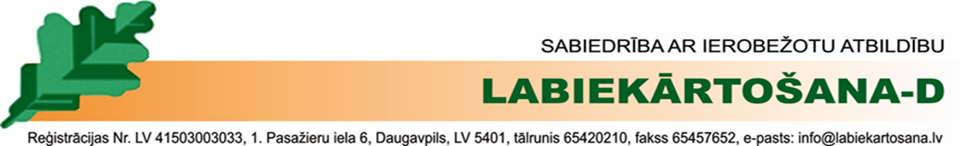 DaugavpilīDokumenta sagatavošanas datums 2021.gada 02.jūnijā Nr.1.6/051Dokumenta parakstīšanas datums skatāms laika zīmogāDaugavpils pilsētas domes              izpilddirektorei S. Šņepstes kundzeiKr. Valdemāra ielā 1, Daugavpilī, LV-5401info@daugavpils.lv zināšanai: Sabiedrības ar ierobežotu atbildību "REVIDENTS UN GRĀMATVEDIS"valdes loceklei S. Vilcānes kundzeiLībagu ielā 14, Rīgā, LV-1002s.vilcanefinanses@gmail.com PAZIŅOJUMSPar Sabiedrības ar ierobežotu atbildību "Labiekārtošana-D" ārkārtas dalībnieku sapulces sasaukšanu		Pamatojoties uz Publiskas personas kapitāla daļu un kapitālsabiedrību pārvaldības likuma 70.pantu, Sabiedrības ar ierobežotu atbildību „Labiekārtošana - D” (turpmāk-Sabiedrība) valde sasauc ārkārtas Sabiedrības dalībnieku sapulci Daugavpils pilsētas domē, Krišjāņa Valdemāra ielā 1, Daugavpilī,  2021. gada 16.jūnijā, plkst.11:00, ar šādu darba kārtību:1.	Dalībnieku sapulces sekretāra (protokolētāja) iecelšana.2.	Revidenta ievēlēšana un atlīdzības apmēra noteikšana revidentam.Valdes locekle 					                                                               J.MamajaPankeviča +371 26736637Dokuments ir parakstīts ar drošu elektronisko parakstu un satur laika zīmogu